This application is current only for sixty days.  At the conclusion of which time, if you have not heard from Northwest Children’s Home and still wish to be considered for employment, it will be necessary for you to fill out a new application.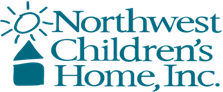 Application For EmploymentApplication For EmploymentApplication For EmploymentApplication For EmploymentApplication For EmploymentApplication For EmploymentApplication For EmploymentApplication For EmploymentApplication For Employment is an Equal Opportunity Employer and is committed to excellence through diversity. is an Equal Opportunity Employer and is committed to excellence through diversity.Please print or type. The application must be fully completed to be considered. Please complete each section, even if you attach a resume.Personal InformationPersonal InformationPersonal InformationPersonal InformationPersonal InformationPersonal InformationPersonal InformationPersonal InformationPersonal InformationPersonal InformationPersonal InformationPersonal InformationPersonal InformationPersonal InformationNameNameNameNameNameNameNameNameOther Names UsedOther Names UsedOther Names UsedOther Names UsedOther Names UsedOther Names UsedAddressAddressCityCityCityCityCityCityStateStateZipPhone NumberPhone NumberMobile NumberMobile NumberMobile NumberEmail AddressEmail AddressEmail AddressEmail AddressEmail AddressEmail AddressEmail AddressEmail AddressAre you at least 21 years of age? (If not, do you have a minimum of associate’s degree and at least 19 years of age?Are you at least 21 years of age? (If not, do you have a minimum of associate’s degree and at least 19 years of age?Are you legally authorized to work in the United States?Are you legally authorized to work in the United States?Are you legally authorized to work in the United States?Have You Ever Been Convicted Of Any Criminal Offense Other Than Minor Traffic Violations?Conviction will not necessarily disqualify applicant from employment. All hires will be fingerprinted in accordance with Idaho State Law.  Please visit the Idaho Criminal History Unit webpage for a list of disqualifying offences.Have You Ever Been Convicted Of Any Criminal Offense Other Than Minor Traffic Violations?Conviction will not necessarily disqualify applicant from employment. All hires will be fingerprinted in accordance with Idaho State Law.  Please visit the Idaho Criminal History Unit webpage for a list of disqualifying offences.Have You Ever Been Convicted Of Any Criminal Offense Other Than Minor Traffic Violations?Conviction will not necessarily disqualify applicant from employment. All hires will be fingerprinted in accordance with Idaho State Law.  Please visit the Idaho Criminal History Unit webpage for a list of disqualifying offences.Have You Ever Been Convicted Of Any Criminal Offense Other Than Minor Traffic Violations?Conviction will not necessarily disqualify applicant from employment. All hires will be fingerprinted in accordance with Idaho State Law.  Please visit the Idaho Criminal History Unit webpage for a list of disqualifying offences.Have You Ever Been Convicted Of Any Criminal Offense Other Than Minor Traffic Violations?Conviction will not necessarily disqualify applicant from employment. All hires will be fingerprinted in accordance with Idaho State Law.  Please visit the Idaho Criminal History Unit webpage for a list of disqualifying offences.Have You Ever Been Convicted Of Any Criminal Offense Other Than Minor Traffic Violations?Conviction will not necessarily disqualify applicant from employment. All hires will be fingerprinted in accordance with Idaho State Law.  Please visit the Idaho Criminal History Unit webpage for a list of disqualifying offences.Have You Ever Been Convicted Of Any Criminal Offense Other Than Minor Traffic Violations?Conviction will not necessarily disqualify applicant from employment. All hires will be fingerprinted in accordance with Idaho State Law.  Please visit the Idaho Criminal History Unit webpage for a list of disqualifying offences.Have You Ever Been Convicted Of Any Criminal Offense Other Than Minor Traffic Violations?Conviction will not necessarily disqualify applicant from employment. All hires will be fingerprinted in accordance with Idaho State Law.  Please visit the Idaho Criminal History Unit webpage for a list of disqualifying offences.Have You Ever Been Convicted Of Any Criminal Offense Other Than Minor Traffic Violations?Conviction will not necessarily disqualify applicant from employment. All hires will be fingerprinted in accordance with Idaho State Law.  Please visit the Idaho Criminal History Unit webpage for a list of disqualifying offences.Yes    NoYes    NoYes       No Yes       No Yes       No Yes    No Please explain      Please explain      Please explain      Please explain      Please explain      Please explain      Please explain      Please explain      If Selected For Employment Are You Willing To Submit to a Pre-Employment Drug Screening Test?All persons offered employment will be required to have a pre-employment drug test with a negative result.If Selected For Employment Are You Willing To Submit to a Pre-Employment Drug Screening Test?All persons offered employment will be required to have a pre-employment drug test with a negative result.If Selected For Employment Are You Willing To Submit to a Pre-Employment Drug Screening Test?All persons offered employment will be required to have a pre-employment drug test with a negative result.If Selected For Employment Are You Willing To Submit to a Pre-Employment Drug Screening Test?All persons offered employment will be required to have a pre-employment drug test with a negative result.If Selected For Employment Are You Willing To Submit to a Pre-Employment Drug Screening Test?All persons offered employment will be required to have a pre-employment drug test with a negative result.If Selected For Employment Are You Willing To Submit to a Pre-Employment Drug Screening Test?All persons offered employment will be required to have a pre-employment drug test with a negative result.If Selected For Employment Are You Willing To Submit to a Pre-Employment Drug Screening Test?All persons offered employment will be required to have a pre-employment drug test with a negative result.If Selected For Employment Are You Willing To Submit to a Pre-Employment Drug Screening Test?All persons offered employment will be required to have a pre-employment drug test with a negative result.If Selected For Employment Are You Willing To Submit to a Pre-Employment Drug Screening Test?All persons offered employment will be required to have a pre-employment drug test with a negative result.If Selected For Employment Are You Willing To Submit to a Pre-Employment Drug Screening Test?All persons offered employment will be required to have a pre-employment drug test with a negative result.If Selected For Employment Are You Willing To Submit to a Pre-Employment Drug Screening Test?All persons offered employment will be required to have a pre-employment drug test with a negative result.If Selected For Employment Are You Willing To Submit to a Pre-Employment Drug Screening Test?All persons offered employment will be required to have a pre-employment drug test with a negative result.If Selected For Employment Are You Willing To Submit to a Pre-Employment Drug Screening Test?All persons offered employment will be required to have a pre-employment drug test with a negative result.If Selected For Employment Are You Willing To Submit to a Pre-Employment Drug Screening Test?All persons offered employment will be required to have a pre-employment drug test with a negative result.Yes PositionPositionPositionPositionPositionPositionPositionPositionPositionPositionPositionPositionPositionPositionPosition You Are Applying ForPosition You Are Applying ForPosition You Are Applying ForPosition You Are Applying ForPosition You Are Applying ForPosition You Are Applying ForPosition You Are Applying ForPosition You Are Applying ForPosition You Are Applying ForAvailable Start DateAvailable Start DateAvailable Start DateAvailable Start DateDesired PayEmployment DesiredEmployment DesiredEmployment DesiredEmployment Desired Full Time Full Time Full Time Full Time Part Time Part Time Part Time Part Time Flex (on call) Flex (on call)Family MembersFamily MembersFamily MembersFamily MembersFamily MembersFamily MembersFamily MembersFamily MembersFamily MembersFamily MembersFamily MembersFamily MembersFamily MembersFamily MembersPlease list all family members currently employed by Northwest Children’s Home, if any.Please list all family members currently employed by Northwest Children’s Home, if any.Please list all family members currently employed by Northwest Children’s Home, if any.Please list all family members currently employed by Northwest Children’s Home, if any.Please list all family members currently employed by Northwest Children’s Home, if any.Please list all family members currently employed by Northwest Children’s Home, if any.Please list all family members currently employed by Northwest Children’s Home, if any.Please list all family members currently employed by Northwest Children’s Home, if any.Please list all family members currently employed by Northwest Children’s Home, if any.Name(s)      Name(s)      Name(s)      Name(s)      Name(s)      How did you hear about us?How did you hear about us?How did you hear about us?How did you hear about us?How did you hear about us?How did you hear about us?How did you hear about us?How did you hear about us?How did you hear about us?How did you hear about us?How did you hear about us?How did you hear about us?How did you hear about us?How did you hear about us?Indeed     NCH Website     Current Employee                   Previous Employee            Other ________________________Indeed     NCH Website     Current Employee                   Previous Employee            Other ________________________Indeed     NCH Website     Current Employee                   Previous Employee            Other ________________________Indeed     NCH Website     Current Employee                   Previous Employee            Other ________________________Indeed     NCH Website     Current Employee                   Previous Employee            Other ________________________Indeed     NCH Website     Current Employee                   Previous Employee            Other ________________________Indeed     NCH Website     Current Employee                   Previous Employee            Other ________________________EducationEducationEducationEducationEducationEducationEducationEducationEducationEducationEducationEducationEducationEducationDo you have a minimum of a high school diploma or equivalence?Do you have a minimum of a high school diploma or equivalence?Do you have a minimum of a high school diploma or equivalence?Do you have a minimum of a high school diploma or equivalence?Do you have a minimum of a high school diploma or equivalence?Do you have a minimum of a high school diploma or equivalence?Do you have a minimum of a high school diploma or equivalence?Do you have a minimum of a high school diploma or equivalence?Do you have a minimum of a high school diploma or equivalence?Do you have a minimum of a high school diploma or equivalence?Do you have a minimum of a high school diploma or equivalence?Do you have a minimum of a high school diploma or equivalence?Do you have a minimum of a high school diploma or equivalence?Yes       No School NameSchool NameSchool NameLocationLocationYears AttendedYears AttendedYears AttendedYears AttendedCredits ReceivedCredits ReceivedDegree ReceivedDegree ReceivedMajor[[[[[[[[[[[[References - Must not be related to you. Licensing rules require three references be contacted.References - Must not be related to you. Licensing rules require three references be contacted.References - Must not be related to you. Licensing rules require three references be contacted.References - Must not be related to you. Licensing rules require three references be contacted.References - Must not be related to you. Licensing rules require three references be contacted.References - Must not be related to you. Licensing rules require three references be contacted.References - Must not be related to you. Licensing rules require three references be contacted.References - Must not be related to you. Licensing rules require three references be contacted.References - Must not be related to you. Licensing rules require three references be contacted.References - Must not be related to you. Licensing rules require three references be contacted.References - Must not be related to you. Licensing rules require three references be contacted.References - Must not be related to you. Licensing rules require three references be contacted.References - Must not be related to you. Licensing rules require three references be contacted.References - Must not be related to you. Licensing rules require three references be contacted.NameNameNameNameNameEmail AddressEmail AddressEmail AddressEmail AddressEmail AddressEmail AddressEmail AddressEmail AddressPhoneEmployment HistoryEmployment HistoryEmployment HistoryEmployment HistoryEmployment HistoryEmployment HistoryEmployment HistoryEmployment HistoryEmployment HistoryEmployment HistoryEmployment HistoryEmployment HistoryEmployment HistoryEmployment HistoryEmployer (1)Employer (1)Starting Pay RateStarting Pay RateStarting Pay RateStarting Pay RateJob TitleJob TitleHire DateWork PhoneWork PhoneEnding Pay RateEnding Pay RateEnding Pay RateEnding Pay RateWork PerformedWork PerformedTermination DateAddressAddressCityCityCityCityStateStateZipZipSupervisorReason For Leaving:  Reason For Leaving:  Reason For Leaving:  Reason For Leaving:  Reason For Leaving:  Reason For Leaving:  Reason For Leaving:  Reason For Leaving:  Reason For Leaving:  May We Contact?      Yes x      No       Later May We Contact?      Yes x      No       Later May We Contact?      Yes x      No       Later May We Contact?      Yes x      No       Later May We Contact?      Yes x      No       Later Employer (2)Employer (2)Starting Pay RateStarting Pay RateStarting Pay RateStarting Pay RateJob TitleJob TitleHire DateWork PhoneWork PhoneEnding Pay RateEnding Pay RateEnding Pay RateEnding Pay RateWork PerformedWork PerformedTermination DateAddressAddressCityCityCityCityStateStateZipZipSupervisorReason For Leaving:  Reason For Leaving:  Reason For Leaving:  Reason For Leaving:  Reason For Leaving:  Reason For Leaving:  Reason For Leaving:  Reason For Leaving:  Reason For Leaving:  May We Contact?      Yes       No       Later May We Contact?      Yes       No       Later May We Contact?      Yes       No       Later May We Contact?      Yes       No       Later May We Contact?      Yes       No       Later Employer (3)Employer (3)Starting Pay RateStarting Pay RateStarting Pay RateStarting Pay RateJob TitleJob TitleHire DateWork PhoneWork PhoneEnding Pay RateEnding Pay RateEnding Pay RateEnding Pay RateWork PerformedWork PerformedTermination DateAddressAddressCityCityCityCityStateStateZipZipSupervisorReason For Leaving: Reason For Leaving: Reason For Leaving: Reason For Leaving: Reason For Leaving: Reason For Leaving: Reason For Leaving: Reason For Leaving: Reason For Leaving: May We Contact?      Yes       No       Later May We Contact?      Yes       No       Later May We Contact?      Yes       No       Later May We Contact?      Yes       No       Later May We Contact?      Yes       No       Later Referral SourceReferral SourceReferral SourceReferral SourceReferral SourceReferral SourceReferral SourceReferral SourceReferral SourceReferral SourceReferral SourceReferral SourceReferral SourceReferral SourceIf referred by a current employee of Northwest Children’s Home, please enter their name here:If referred by a current employee of Northwest Children’s Home, please enter their name here:If referred by a current employee of Northwest Children’s Home, please enter their name here:If referred by a current employee of Northwest Children’s Home, please enter their name here:If referred by a current employee of Northwest Children’s Home, please enter their name here:If referred by a current employee of Northwest Children’s Home, please enter their name here:If referred by a current employee of Northwest Children’s Home, please enter their name here:If referred by a current employee of Northwest Children’s Home, please enter their name here:If referred by a current employee of Northwest Children’s Home, please enter their name here:Name or Employee ID #       Name or Employee ID #       Name or Employee ID #       Name or Employee ID #       Name or Employee ID #       Signature DisclaimerSignature DisclaimerSignature DisclaimerSignature DisclaimerSignature DisclaimerSignature DisclaimerSignature DisclaimerSignature DisclaimerSignature DisclaimerSignature DisclaimerSignature DisclaimerSignature DisclaimerSignature DisclaimerSignature DisclaimerI certify that my answers are true and complete to the best of my knowledge. If this application leads to employment, I understand that false or misleading information in my application or interview may result in my release.I certify that my answers are true and complete to the best of my knowledge. If this application leads to employment, I understand that false or misleading information in my application or interview may result in my release.I certify that my answers are true and complete to the best of my knowledge. If this application leads to employment, I understand that false or misleading information in my application or interview may result in my release.I certify that my answers are true and complete to the best of my knowledge. If this application leads to employment, I understand that false or misleading information in my application or interview may result in my release.I certify that my answers are true and complete to the best of my knowledge. If this application leads to employment, I understand that false or misleading information in my application or interview may result in my release.I certify that my answers are true and complete to the best of my knowledge. If this application leads to employment, I understand that false or misleading information in my application or interview may result in my release.I certify that my answers are true and complete to the best of my knowledge. If this application leads to employment, I understand that false or misleading information in my application or interview may result in my release.I certify that my answers are true and complete to the best of my knowledge. If this application leads to employment, I understand that false or misleading information in my application or interview may result in my release.I certify that my answers are true and complete to the best of my knowledge. If this application leads to employment, I understand that false or misleading information in my application or interview may result in my release.I certify that my answers are true and complete to the best of my knowledge. If this application leads to employment, I understand that false or misleading information in my application or interview may result in my release.I certify that my answers are true and complete to the best of my knowledge. If this application leads to employment, I understand that false or misleading information in my application or interview may result in my release.I certify that my answers are true and complete to the best of my knowledge. If this application leads to employment, I understand that false or misleading information in my application or interview may result in my release.I certify that my answers are true and complete to the best of my knowledge. If this application leads to employment, I understand that false or misleading information in my application or interview may result in my release.I certify that my answers are true and complete to the best of my knowledge. If this application leads to employment, I understand that false or misleading information in my application or interview may result in my release.SignatureSignatureSignatureSignatureSignatureDateDateDateDateDateDateDateDateDateApplication For EmploymentApplication For EmploymentCertificationCertificationCertificationCertificationCertificationI UNDERSTAND THAT ANY JOB OFFER THAT MAY BE EXTENDED TO ME WILL BE CONTINGENT UPON THE SUCCESSFUL COMPLETION OF A TEST FOR ILLEGAL DRUGS.The employment application is used to notify me that the nature and scope of an investigation, if one is conducted, could include such general identification information as residence verification, and, as applicable, information concerning my employment, education, credit record, general reputation, character, personal characteristics, and habits, and that such information may be developed through personal interviews with third parties such as family members, neighbors, friends, associates, former employers, financial sources, and custodians of official records.  Only job-related information developed from such a report will be considered in evaluating my employment application or continued employment.  I hereby authorize these persons, companies, organization or corporations to answer all questions or release any information regarding the items listed in this paragraph.  I hereby release them from any liability and hold them harmless from any claim for releasing any truthful information within their knowledge and/or records.I authorize Northwest Children’s Home to release to any person, firm, entity or organization with whom I may seek employment in the future, any truthful information concerning my work experience with Northwest Children’s Home. I hereby release and hold Northwest Children’s Home harmless from any claim for releasing any truthful information within its knowledge and/or records.I have had an opportunity to have my questions about this statement’s content and intent answered and understand its terms.I UNDERSTAND THAT ANY JOB OFFER THAT MAY BE EXTENDED TO ME WILL BE CONTINGENT UPON THE SUCCESSFUL COMPLETION OF A TEST FOR ILLEGAL DRUGS.The employment application is used to notify me that the nature and scope of an investigation, if one is conducted, could include such general identification information as residence verification, and, as applicable, information concerning my employment, education, credit record, general reputation, character, personal characteristics, and habits, and that such information may be developed through personal interviews with third parties such as family members, neighbors, friends, associates, former employers, financial sources, and custodians of official records.  Only job-related information developed from such a report will be considered in evaluating my employment application or continued employment.  I hereby authorize these persons, companies, organization or corporations to answer all questions or release any information regarding the items listed in this paragraph.  I hereby release them from any liability and hold them harmless from any claim for releasing any truthful information within their knowledge and/or records.I authorize Northwest Children’s Home to release to any person, firm, entity or organization with whom I may seek employment in the future, any truthful information concerning my work experience with Northwest Children’s Home. I hereby release and hold Northwest Children’s Home harmless from any claim for releasing any truthful information within its knowledge and/or records.I have had an opportunity to have my questions about this statement’s content and intent answered and understand its terms.I UNDERSTAND THAT ANY JOB OFFER THAT MAY BE EXTENDED TO ME WILL BE CONTINGENT UPON THE SUCCESSFUL COMPLETION OF A TEST FOR ILLEGAL DRUGS.The employment application is used to notify me that the nature and scope of an investigation, if one is conducted, could include such general identification information as residence verification, and, as applicable, information concerning my employment, education, credit record, general reputation, character, personal characteristics, and habits, and that such information may be developed through personal interviews with third parties such as family members, neighbors, friends, associates, former employers, financial sources, and custodians of official records.  Only job-related information developed from such a report will be considered in evaluating my employment application or continued employment.  I hereby authorize these persons, companies, organization or corporations to answer all questions or release any information regarding the items listed in this paragraph.  I hereby release them from any liability and hold them harmless from any claim for releasing any truthful information within their knowledge and/or records.I authorize Northwest Children’s Home to release to any person, firm, entity or organization with whom I may seek employment in the future, any truthful information concerning my work experience with Northwest Children’s Home. I hereby release and hold Northwest Children’s Home harmless from any claim for releasing any truthful information within its knowledge and/or records.I have had an opportunity to have my questions about this statement’s content and intent answered and understand its terms.I UNDERSTAND THAT ANY JOB OFFER THAT MAY BE EXTENDED TO ME WILL BE CONTINGENT UPON THE SUCCESSFUL COMPLETION OF A TEST FOR ILLEGAL DRUGS.The employment application is used to notify me that the nature and scope of an investigation, if one is conducted, could include such general identification information as residence verification, and, as applicable, information concerning my employment, education, credit record, general reputation, character, personal characteristics, and habits, and that such information may be developed through personal interviews with third parties such as family members, neighbors, friends, associates, former employers, financial sources, and custodians of official records.  Only job-related information developed from such a report will be considered in evaluating my employment application or continued employment.  I hereby authorize these persons, companies, organization or corporations to answer all questions or release any information regarding the items listed in this paragraph.  I hereby release them from any liability and hold them harmless from any claim for releasing any truthful information within their knowledge and/or records.I authorize Northwest Children’s Home to release to any person, firm, entity or organization with whom I may seek employment in the future, any truthful information concerning my work experience with Northwest Children’s Home. I hereby release and hold Northwest Children’s Home harmless from any claim for releasing any truthful information within its knowledge and/or records.I have had an opportunity to have my questions about this statement’s content and intent answered and understand its terms.I UNDERSTAND THAT ANY JOB OFFER THAT MAY BE EXTENDED TO ME WILL BE CONTINGENT UPON THE SUCCESSFUL COMPLETION OF A TEST FOR ILLEGAL DRUGS.The employment application is used to notify me that the nature and scope of an investigation, if one is conducted, could include such general identification information as residence verification, and, as applicable, information concerning my employment, education, credit record, general reputation, character, personal characteristics, and habits, and that such information may be developed through personal interviews with third parties such as family members, neighbors, friends, associates, former employers, financial sources, and custodians of official records.  Only job-related information developed from such a report will be considered in evaluating my employment application or continued employment.  I hereby authorize these persons, companies, organization or corporations to answer all questions or release any information regarding the items listed in this paragraph.  I hereby release them from any liability and hold them harmless from any claim for releasing any truthful information within their knowledge and/or records.I authorize Northwest Children’s Home to release to any person, firm, entity or organization with whom I may seek employment in the future, any truthful information concerning my work experience with Northwest Children’s Home. I hereby release and hold Northwest Children’s Home harmless from any claim for releasing any truthful information within its knowledge and/or records.I have had an opportunity to have my questions about this statement’s content and intent answered and understand its terms.Name (Please Print)Name (Please Print)SignatureSignatureSignatureName (Please Print)Name (Please Print)DateDate